Exercise 1Write a script that finds the smallest of several nonnegative integers. Assume that the first value read, specifies the number of values to be input from the user.Exercise 2Write a script that calculates the product of the odd integers from 1 to 15, then outputs HTML5 text that displays the results.Exercise 3Write the HTML, CSS and JavaScript code that displays prompt messages asking the user to enter student names and grades (out of 100) and displays the result in a tabular form as follows: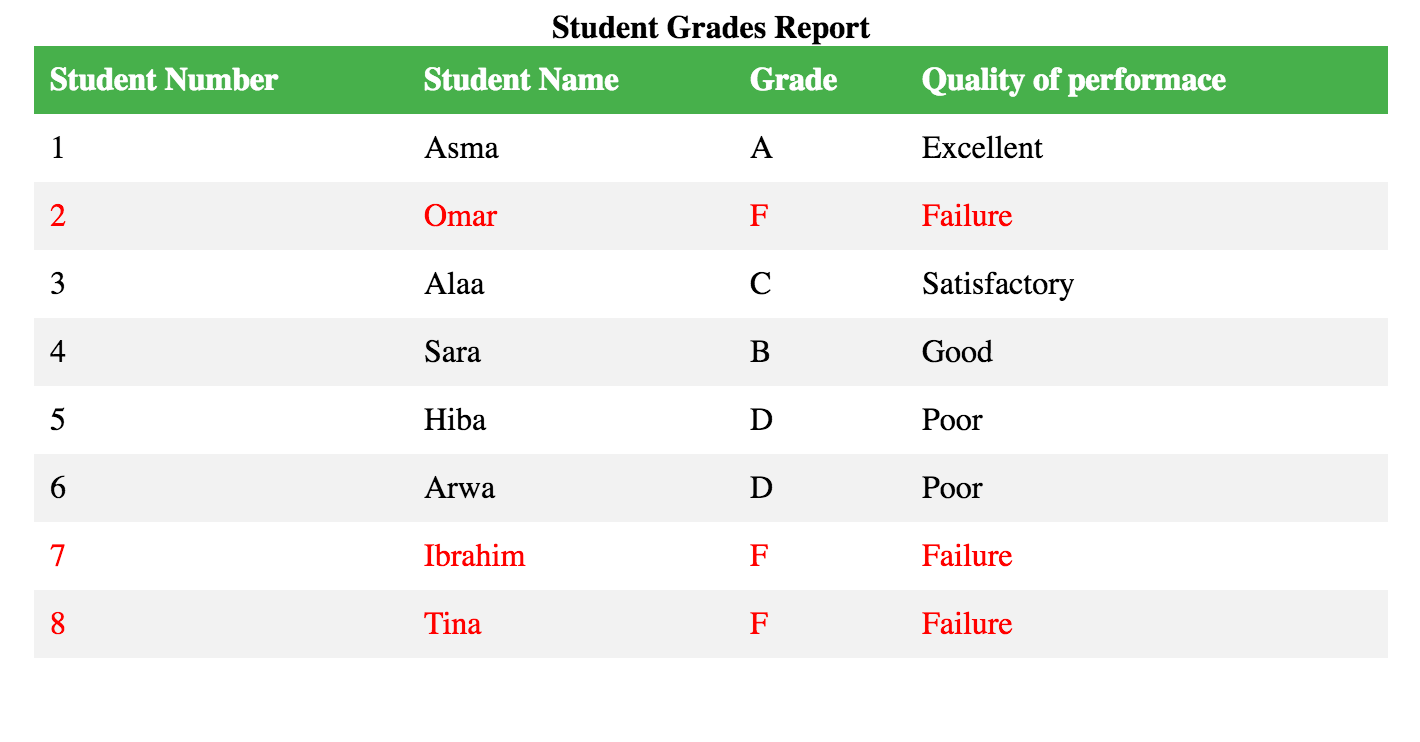 The program should accept any number of students and terminates once the user enters a pre-specified value (e.g., -1). After converting the grades entered by the user to letter grades (i.e., A, B, C, D and F), your code should also determine the quality of performance of each student as follows: A Excellent, BGood, CSatisfactory, DPoor and FFailure. Students whose grades are F should be marked in red too. 